       FULL COUNCIL MEETING MINUTES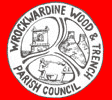 MINUTES of the Wrockwardine Wood & Trench Parish Council Meeting held on Tuesday 14th November 2017 at the Parish Council Centre, Church Road, Wrockwardine Wood at 7pm.PRESENT:  Cllr’s. Mrs. S. A. Watkins (Chair), L. Brayne, B. Bennett, Mrs L. Madeley, D. Plant, Mrs. S. Reynolds, S. Reynolds, C.F. Smith, Ms. H. Smith, B.J. Thompson and K.R. WatkinsIN ATTENDANCE: 3 members of the public attended.17/3065 Welcome and IntroductionsThe Chairman welcomed everyone to the meeting.17/3066 Apologies All Councillors were present.17/3067 Disclosable Pecuniary Interest  None declared17/3068 Public SessionA resident requested a contact number for the manager of homeless hostel in Talbot Close. He said that problems with disruptive behaviour are continuing, there are people drinking alcohol and being noisy outside the hostel and graves are being trampled on, which is causing great distress for the residents living nearby.Councillors agreed that a meeting should be arranged with the hostel manager and residents and that the CSO’s should be invited.The Clerk was tasked to contact Jaz Bedesha at Telford & Wrekin Council’s Community Cohesion Team and ask him to work with residents to address the issues.A complaint was received about problems with the footpath been uneven and in a poor state of repair on Church Road, which are dangerous particularly for elderly residents.A resident asked why the street lights in Church Road haven’t been updated yet, although other areas have already been replaced?  Councillors assured the resident that it is a rolling programme and all the street lights will be updated eventually.Councillors were asked when the results of the Arriva number 7 bus route survey will be made public?  Councillor Shirley Reynolds advised that the survey is ongoing until December, then the Parish Council will have to wait for Telford and Wrekin Council to compile the results of the survey. 17/3069 Previous Minutes of the Full Council Meeting on 10th October 2017RESOLVED that the Minutes of the Parish Council Meeting held on Tuesday 10th October 2017 were confirmed as a correct record and signed by the Chair.17/3070 Parking outside school	Councillor Lynda Madeley raised the issue of problems with parking outside Wrockwardine 	Wood Infant School and Holy Trinity Church at school times.  The problem also limits  	people using the Parish Meeting Room for activities and meetings during the day.	Councillors discussed how many car parking spaces were allocated to the Parish Council 	by the school as this is currently an issue as the Clerk and visitors can’t always park 	outside the office.	The Clerk was tasked to find the lease signed with the school and check how many spaces 	are allocated to the Parish Council.Suggestions were made that permits may be purchased from Mill House (Sanctuary Housing) to allow parking during the day by visitors to the Parish Council.	The Clerk was tasked with contacting Mill House to discuss the options.17/3071 Clerk’s updateThe Clerk updated that she has been organising the Senior Citizens Christmas Party and has been inundated for tickets.  The new finance system is going well and the Clerk is up to date with the accounts.Councillor Thompson congratulated the Clerk on the new format for the newsletter which went out at the end of October.  The Clerk explained that a new print company have been used to design and print the newsletter, which is now a lot more colourful and appealing.  17/3072 Payments to be issued		Each Councillor received a list of the expenditure transactions for October/November 2017.RESOLVED that the expenditure transactions for October/November 2017 totalling £6142.37 be approved. (Copy of list attached to office minutes). 17/3073 To receive and approve a Statement of Accounts for October 2017A Statement of Accounts for October was circulated to all present.RESOLVED – to approve and accept the Statement of Accounts for October 2017. (copy attached to office Minutes). 17/3074 Correspondence		Wrekin Area Committee – copy of the minutes of the meeting on 18th October 2017		Telford Priory School – Thank you letter for donation towards their open day.	   17/3075 Items of information only		Councillor Madeley gave an update on Trench Tots Nursery.  The new building is now open 		and phase two begins tomorrow (15/11/2017), when the contractors will begin to demolish 		the old building before landscaping the grounds and installing a new area.  Councillor	 	Madeley thanked Councillor Charles Smith for all his support in getting the project completed. 		Official opening will be in the new year.Councillor Shirley Reynolds reported that residents have been delighted with the poppies that have been put on lampposts by the Parish Environmental Team outside Holy Trinity Church and the Methodist Chapel.  She requested that the Parish Council order a lot more poppies to put around the parish next year as part of the 100 years remembrance.		Clerk was asked to put the item on the next Finance Committee agenda:		Councillors discussed the option of having a large prominent community event in 		collaboration with Holy Trinity Church as part of the 100 years since World War I events.17/3076 Date & Venue of the Next MeetingTuesday 12th December in the School Hall at 7pm.  – Full Council Meeting	Meeting finished at 7.38pmSigned…………………………………………………		Date………………………………….	Chairman